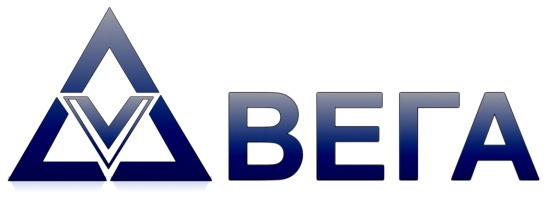 ОБЩЕСТВО С ОГРАНИЧЕННОЙ ОТВЕТСТВЕННОСТЬЮ                    ИНЖЕНЕРНО-ТЕХНИЧЕСКАЯ КОМПАНИЯ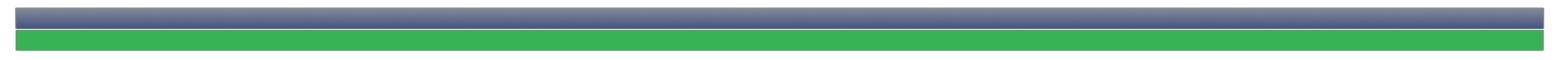 Сельское поселение Кызыльский сельсовет Альшеевский районРеспублики БашкортостанПРАВИЛА  ЗЕМЛЕПОЛЬЗОВАНИЯ  И  ЗАСТРОЙКИ22 -2014 - ПЗЗГлавный архитектор проекта                                     И.Б. Минишевг. Уфа 2014 г.